Муниципальное  автономное общеобразовательное учреждениегимназия № 24   имени М.В.Октябрьской г. ТомскаПроЕКТ«Развитие Активности обучающихся гимназии на УРОКАХ МАТЕМАТИКИ С ПОМОЩЬЮ ТЕХНОЛОГИИ ДЕЯТЕЛЬНОСТНОГО МЕТОДА Л.Г.ПЕТЕРСОН»База реализации проекта: обучающиеся VI – XI гимназических классовАвтор проекта:Ю.С. Анцыгина,учитель математикиТомск - 2017ВведениеАктуальность темы проектаВажную роль в эффективности обучения математики играет активная позиция каждого ученика. Одним из признаков активности школьников является их интерес к предмету, к изучаемому материалу, к содержанию заданий и способам их выполнения. Учитель сегодня не передает готовые знания, его вопросы являются лишь катализатором для умственной деятельности школьников. «Знание только тогда знание, когда оно приобретено усилиями своей мысли, а не памятью» - в этих словах Л.Н.Толстого отражается смысл данного проекта.Сегодня одним из важных условий образования становится создание такой обстановки на уроках, в которой комфортно работать каждому ученику. А это значит − дать каждому ребёнку возможность поверить в свои силы, почувствовать себя независимым, свободным, талантливым. Я считаю, что современные образовательные технологии, повышают интерес детей к учебе, ведут к успеху сначала в школе, а потом - в жизни. Одним из средств, помогающих раскрыть способности каждого ученика, развить познавательную активность, научить детей учиться, я считаю технологию деятельностного метода (ТДМ), разработанную в Центре системно-деятельностной педагогики "Школа 2000…" под руководством Л.Г.Петерсон.Эта технология позволяет формировать не только предметные результаты освоения программы, но и развивать у детей деятельностные способности и качества личности, обеспечивающие их успешность в будущем. Этот новый педагогический инструментарий дает возможность организовать образовательную деятельность и взаимодействие участников образовательного процесса в рамках системно-деятельностного подхода, заявленного фундаментальным основанием ФГОС. В основе ТДМ лежит метод рефлексивной самоорганизации (общая теория деятельности – Г.П. Щедровицкий, О.С. Анисимов и др.), и вместе с тем, она включает в себя все этапы глубокого и прочного усвоения знаний (П.Я. Гальперин). Благодаря этому, учащиеся имеют возможность на уроках системно тренировать весь спектр УУД, определяющих умение учиться. С другой стороны, ТДМ обеспечивает преемственность с традиционной школой.ПроблемаИзучение математики это сложный процесс, который требует постоянного упорного труда. Многие школьники сталкиваются со сложностями в процессе изучения математики, в то же время каждый может улучшить свои знания в этой области, если выбрать правильный подход к процессу обучения.Сложности в понимании такого предмета, как математика, - довольно распространенное явление среди школьников. Ученик может уделять внимание решению уравнений и задач даже на каникулах, скрупулезно заучивая формулы и теоремы, но освоить точную науку ему так и не удается. Вполне вероятно, что у ребенка всего лишь нет необходимых способностей, из-за чего могут пропадать желание и интерес изучения предмета. Такие дети есть в каждом классе, и для них уроки математики превращаются в настоящее испытание, а контрольные и самостоятельные работы вызывают самый настоящий стресс. У учеников, не умеющих с ним справляться, теряется не только интерес к предмету, но и активность на уроках. Главными задачами, стоящими перед педагогом в таком случае, являются:создание условий для успешной вовлеченности всех обучающихся на уроке;повышение активности каждого обучающегося в образовательный процесс создание обучающей среды для каждого обучающегося, мотивирующей их самостоятельно добывать, обрабатывать полученную информацию, обмениваться ею, быстро ориентироваться в информационном пространстве; создание условий, способствующих развитию ключевых компетентностей обучающихся; снижение перегрузки обучающихся. ГипотезаЕсли создать условия для развития активности обучающихся гимназии посредством комфортной образовательной среды, то обучающийся будет показывать более высокие достижения как по предмету, так и в освоении универсальных учебных действий по сравнению с ребенком, для которого не были созданы аналогичные условия. Цель данного проекта:создание условий для развития активности обучающихся гимназии на уроках математики с помощью технологии деятельностного метода Л.Г.Петерсон.Задачи проекта:Изучить вопрос об активности учеников на уроках математики  и подходах к ее развитию.Организовать совместную деятельность учителя и обучающихся  через.Адаптировать учебные программы по предмету на развитие активности и творческих способностей.Использовать современную образовательную технологию деятельностного метода  для развивающей направленности всех уроков математики.Использовать комплексный характер оценивания разных сторон поведения и деятельности ребенка, что позволит охватить в зону ближайшего развития как можно более широкий спектр его способностей. Осуществлять мониторинг активности обучающихся.Обеспечить непрерывность собственного  профессионального образования.Обобщить полученный опыт, провести анализ достигнутых результатов.Транслировать полученный опыт в школах города.Объект проектной деятельности: уроки математики и внеурочная деятельность по предмету.Предмет проектной деятельности: процесс развития активности ученика.Данный проект разработан и реализуется в рамках  Программы развития гимназии.Теоретическая часть Активизация – эта такая организация познавательной деятельности учащихся, при которой учебный материал становится предметом активных мыслительных и практических действий каждого ученика. Она должна обеспечить не только простое запоминание материала и формирование устойчивого внимания, но и дать учащимся некоторые навыки и умения самостоятельно добывать знания. Главным условием формирования познавательной активности школьников являются содержание и организация урока. Отбирая материал и продумывая приемы, которые будут использованы на уроке, учителю надо оценивать их с точки зрения возможности возбудить и поддерживать интерес к предмету.Помогает в этом обоснованность необходимости изучения математики. В чем же она заключается?1. Математика развивает мышлениеИзучая математику и решая задачи, ребёнок учится:обобщать и выделять важное;анализировать и систематизировать;находить закономерности и устанавливать причинно-следственные связи;рассуждать и делать выводы;мыслить логически, стратегически и абстрактно.Математика закладывает навыки эффективного и быстрого обучения чему угодно. Все это происходит благодаря «превращению в человека мыслящего».2. Занятия математикой тренируют памятьОдним из ключевых выводов в исследовании роли гиппокампа (области в головном мозге) в развитии познавательной активности детей стало следующее – решение математических задач развивает память.3. Математика закаляет характерДля правильного решения математических и логических задач нужны внимательность, настойчивость, ответственность, точность и аккуратность. Чем регулярнее ребенок тренирует эти «мышцы характера», тем сильнее они становятся, тем чаще помогают ребенку в решении не только учебных задач, но и жизненных проблем.4. Музыка для математики, математика – для музыкиКомплексное исследование, проведенное Барбарой Хелмрич выявило, что дети, которые играли на музыкальных инструментах в средней школе, ощутимо лучше успевают по математике в старших классах. Ученые обнаружили, что за решение алгебраических задач и обработку музыкальной информации отвечает один и тот же участок головного мозга. Не исключено, что занятия математикой улучшают музыкальные способности. Вспоминается Шерлок Холмс, который был одновременно превосходным сыщиком и талантливым скрипачом. Многие скажут, что знаменитый английский сыщик – просто выдумка, но у него был свой реальный прототип, наставник и друг Артура Конана Дойла. Страстным скрипачом был и величайший физик Альберт Эйнштейн.5. Математика помогает преуспевать в гуманитарных наукахМатематика – наука междисциплинарная, она тесно связана с физикой, географией, геологией, химией. Социология и экономика неотделимы от математики, и многие выводы даже привычно гуманитарных наук, таких как лингвистика, журналистика, опираются на математические модели и понятия, математические и логические законы.6. Развивает навыки решения бытовых задачЧем сложнее становятся математические задачи, тем больше навыков требуется для их решения. Ребенок учится рассуждать, выстраивать последовательности, продумывать алгоритмы, "жонглировать" сразу несколькими понятиями, и эти навыки входят в привычку. Благодаря математике мы избавляемся от вредных привычек:не домысливаем, а оперируем только точными терминами;не просто механически запоминаем информацию и правила, а оцениваем ее, анализируем, размышляем, чтобы понять и усвоить новый материал, новый жизненный урок.7. Математика – основа успешной карьерыЕсли 10-15 лет назад перспективным считалось изучение иностранных языков, то сейчас свободным владением несколькими языками никого не удивишь. Теперь профессиональная востребованность во многом зависит от понимания технологий, умения мыслить, абстрагироваться и способностей к решению нестандартных задач.  Результативные занятия математикой придают уверенность в себе, ведь успехи в ней требуют упорства в стремлении решить самые сложные, иногда, на первый взгляд, «неразрешимые» задачи и проблемы.8. Решение задач вырабатывает психологическую стойкостьРешение математических задач помогает улучшить эмоциональный фон – это занятие способно избавить от тревоги, помогает контролировать эмоции и предупреждает стресс.9. Удовольствие от «икс»Для человека, серьёзно занимающегося математикой, математические формулы, уравнения и другие логические и математические задачи воплощают собой красоту, гармонию и доставляют такое же эстетическое удовольствие, как музыка, искусство и хорошая шутка. С помощью функциональной магнитно-резонансной томографии была зафиксирована активность мозговой деятельности испытуемых во время демонстрации им математических уравнений, формул и задач. Результаты исследования опубликованы в журнале «Границы человеческой нейробиологии» в 2014 году.Одним из средств активизации познавательной деятельности школьников  является авторская педагогическая технология деятельностного метода Л.Г.Петерсон.Технология деятельностного метода обучения предполагает:наличие у детей познавательного мотива (желания узнать, открыть, научиться) и конкретной учебной цели (понимания того, что именно нужно выяснить, освоить);выполнение учениками определённых действий для приобретения недостающих знаний;выявление и освоение учащимися способа действия, позволяющего осознанно применять приобретённые знания;формирование у школьников умения контролировать свои действия – как после их завершения, так и по ходу;включение содержания обучения в контекст решения значимых жизненных задач.Дидактическая система деятельностного метода обучения состоит из 4 типов уроков: урок открытия нового знания, урок рефлексии, урок развивающего контроля, урок построения системы знаний. Структура всех 4 типов уроков имеет общую методологическую основу – схему рефлексивной самоорганизации: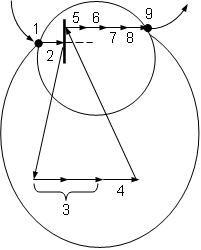 Предложенная технология носит интегративный характер: в ней синтезированы не конфликтующие между собой идеи из концепций развивающего образования ведущих российских педагогов и психологов с позиций преемственности с традиционной школой. Действительно, при реализации шагов 1, 2, 5-9 выполняются требования со стороны технологии демонстрационно-наглядного обучения к организации передачи учащимся знаний, умений и навыков; шаги 2-8 обеспечивают системное прохождение ими всех этапов, выделенных П.Я. Гальпериным как необходимых для глубокого и прочного усвоения знаний; завершение 2-го шага связано с созданием затруднения в деятельности («коллизии»), являющегося, по мнению Л.В. Занкова, необходимым условием реализации задач развивающего обучения. На этапах 2-5, 7, 9 обеспечиваются требования к организации учебной деятельности учащихся, разработанные В.В. Давыдовым.На каждом типе уроков схема обретает свою пошаговую наполненность.Урок открытия нового знания (ОНЗ)1)  Мотивация к учебной деятельности.2)  Актуализация и фиксирование индивидуального затруднения в пробном действии.3)  Выявление места и причины затруднения.4)  Построение проекта выхода из затруднения.5)  Реализация построенного проекта.6)  Первичное закрепление с проговариванием во внешней речи.7)  Самостоятельная работа с самопроверкой.8)  Включение в систему знаний и повторение.9) Рефлексия учебной деятельности.Анализ технологических требований к каждому этапу уроков ОНЗ показывает, что учащиеся имеют возможность на этапах:(1)  – тренировать свои способности к самоопределению и планированию сотрудничества с учителем и сверстниками;(2)  – выполнять пробное учебное действие, фиксировать свое затруднение;(3)  – выявлять и формулировать проблему, устанавливать причинно-следственные связи;(4)  – учитывать разные мнения, ставить перед собой цель, выбирать способ и средства ее реализации, планировать;(5) – работать по плану, выдвигать гипотезы, самостоятельно строить способы решения проблем, искать информацию, извлекать из текстов нужную информацию, моделировать, учитывать разные мнения и согласовывать общую позицию;(6, 8)  –  использовать модели, осознанно и произвольно строить свое речевое высказывание, выполнять действия по алгоритму;(7)  – выполнять самоконтроль, критериальную самооценку и коррекцию собственных действий;(9)  – выполнять рефлексию деятельности, осуществлять самооценку ее результатов.Кроме того, в ходе таких уроков у учащихся активно развиваются познавательные процессы и волевая саморегуляция в ситуации затруднения. Учащиеся активно включаются в процесс открытия нового знания, становясь субъектами учебной деятельности. Они понимают новые правила и понятия, а не механически заучивают их.Урок рефлексииУрок рефлексии отличается от урока открытия нового знания тем, что в ходе него учащиеся фиксируют и преодолевают затруднения в собственных учебных действиях, а не в учебном содержании. Тем не менее, в основе его лежит тот же самый метод рефлексивной самоорганизации, что и в основе урока открытия нового знания.Уроки рефлексии имеют структуру:1) мотивация к учебной деятельности;2) актуализация знаний и фиксирование индивидуальных затруднений в самостоятельной работе;3) локализация затруднений;4) построение проекта формирования умений;5) реализация построенного проекта;6) обобщение затруднений во внешней речи;7) самостоятельная работа с самопроверкой по эталону;8) включение в систему знаний и повторение;9) рефлексия учебной деятельности на уроке. Под эталоном понимается знаковую фиксация способа действия. Эталон может быть представлен в разных видах (правило, алгоритм, формула, опорная схема и пр.). Главное, чтобы, во-первых, он грамотно описывал сущность выполняемых действий и, во-вторых, был сконструирован самими учащимися на уроке открытия нового знания, понятен им и являлся реальным инструментом выполнения заданий данного типа.Образец – это результат реализации этой нормы на конкретном примере. Например, образцом для самопроверки текстовой задачи будет ответ к ней.Подробный образец – полное описание хода выполнения задания. Например, подробным образцом для самопроверки текстовой задачи будет заполненная схема-модель задачи, все действия с пояснениями, выполненные в ходе решения задачи, и полный ответ.Эталон для самопроверки – реализация способа действия, соотнесенная с эталоном (то есть подробный образец выполнения задания и все правила, которые применялись).Для самопроверки учащиеся должны научиться пошагово сравнивать свою работу с эталоном. Однако это умение формируется у них не сразу. Сначала они учатся проверять свою работу по образцу, далее – по подробному образцу, затем поэтапно переходят к использованию эталона для самопроверки, и лишь после этого – к самоконтролю по эталону.Урок развивающего контроля На уроках развивающего контроля учащиеся участвуют в процессе проверки усвоения изученных знаний, контролируют себя и выполняют самооценку. Уроки развивающего контроля проводятся в завершение изучения крупных разделов курса, предполагают написание контрольной работы и ее рефлексивный анализ.Уроки развивающего контроля (РК) имеют следующую структуру:1) мотивация к учебной деятельности;2) актуализация и фиксирование индивидуальных затруднений в контрольной работе;3) локализация затруднений;4) построение проекта выхода из затруднений;5) реализация построенного проекта;6) обобщение затруднений во внешней речи;7) самостоятельная работа с самопроверкой по эталону;8) включение в систему знаний и повторение;9) рефлексия учебной деятельности на уроке.Уроки РК по своей структуре, методике подготовки и проведению напоминают уроки рефлексии. Вместе с тем, уроки этих двух типов имеют некоторые существенные различия.Дело в том, что теоретически обоснованный механизм деятельности контроля предполагает:1)  предъявление контролируемого варианта;2)  наличие понятийно обоснованного эталона (а не субъективной версии);3)  сопоставление проверяемого варианта с эталоном установленным способом;4)  оценка результата сопоставления в соответствии с заранее согласованным критерием.Поэтому на уроках развивающего контроля, в отличие от уроков рефлексии, при проведении контрольной работы акцент делается не только на самопроверку усвоения знаний, выявление и коррекцию затруднений, но и, прежде всего, на согласование критериев оценивания результатов учебной деятельности, их применение и фиксирование полученного результата в форме отметки.Поскольку данные уроки подводят итог изучению значительного по объему материала, то содержание контрольных работ по объему в 2–3 раза превышает обычные самостоятельные работы, предлагаемые на уроках рефлексии. Поэтому уроки развивающего контроля проводятся в два этапа:1) написание контрольной работы и ее критериальное оценивание;2) рефлексивный анализ учащимися выполненной контрольной работы и коррекция ими допущенных в работе ошибок.Данные этапы проводятся на двух уроках, которые разделены временем, необходимым учителю для проверки работ детей (это время не должно превышать 1–2 дней). Следует отметить, что если дети приучены к самопроверке, то время на проверку работ существенно уменьшается, поскольку учителю остается оценить лишь объективность самопроверки и аккуратность ведения тетрадей.В зависимости от того, у кого находится эталонный вариант (критерии), различают следующие формы организации уроков развивающего контроля: самоконтроль, взаимоконтроль и педагогический контроль.Самоконтроль предполагает предъявление эталонного варианта ученику, самостоятельное сопоставление им собственного варианта с эталонным с последующей самооценкой на основе установленных критериев.При взаимоконтроле держателем эталона является другой ученик. При этом формирование умений самооценки происходит через проверку справедливости оценки, поставленной другим учеником, и рефлексивный анализ допущенных ошибок.Педагогический контроль развивающей направленности предполагает, что держателем эталона является педагог. Формирование умений самооценки происходит через согласование с учителем результата на основе установленных критериев и рефлексивный анализ допущенных ошибок.Урок построения системы знанийНа уроках построения системы знаний – строят маршрут изучения курса, делают обобщения, систематизируют изученные знания, определяют область их применения и намечают пути дальнейшего развития.Уроки построения системы знаний (ПСЗ) призваны формировать у учащихся представления о методах изучаемой науки, ее роли и месте в системе наук, взаимосвязях между основными изучаемыми разделами и понятиями. С другой стороны, на этих уроках формируется ориентировочная основа действий, позволяющая детям осмысленно осваивать содержание учебного предмета и систематизируются изученные ими знания. Данные уроки обычно проводятся в начале и в конце изучения некоторых крупных разделов курса.Уроки построения системы знаний имеют следующую структуру:1) мотивация к учебной деятельности;2) актуализация знаний и фиксирование индивидуальных затруднений в построении системы знаний;3) выявление места и причины затруднения;4) построение проекта выхода из затруднения;5) реализация построенного проекта;6) первичное закрепление с проговариванием во внешней речи;7) самостоятельная работа с самопроверкой по эталону;8) включение нового знания в систему знаний и повторение;9) рефлексия учебной деятельности на уроке.1. Основной целью этапа мотивации к учебной деятельности является, как и раньше, выработка на личностно значимом уровне внутренней готовности к включению в учебную деятельность. 2. Основной целью этапа актуализации и фиксирования индивидуального затруднения в построении системы знаний является подготовка мышления учащихся и формирование у них внутренней потребности: а) либо к построению маршрута предстоящего изучения некоторого нового раздела; б) либо к построению системы изученных знаний в завершение изучения раздела. 3. Основной целью этапа выявления места и причины затруднения является осознание учащимися того, каких именно знаний им не хватает. 4. Основной целью этапа построение проекта выхода из затруднения является проектирование учащимися: а) либо маршрута изучения нового раздела; б) либо построения системы изученных знаний. 5. Основной целью этапа реализации построенного проекта является усвоение учащимися связей и отношений между элементами построенной системы. 6. Основной целью этапа первичного закрепления с проговариванием во внешней речи является усвоение учащимися: усвоение учащимися: а) либо маршрута предстоящего изучения нового раздела; б) либо системы изученных знаний и/или областей их применения. 7. Основной целью этапа самостоятельной работы с самопроверкой по эталону является самопроверка учащимися умения применять новое знание о построенной системе и коррекцию допущенных ошибок. Как обычно, по результатам самостоятельной работы учитель фиксирует индивидуальный успех учащихся в учебной деятельности и создает общий позитивный настрой на ожидание успеха от всех учащихся.8. Основной целью этапа включения нового знания в систему знаний и повторения является осознание учащимися границ применения построенной системы и обеспечения содержательной непрерывности. 9. Основной целью этапа рефлексии учебной деятельности на уроке является самооценка учащимися своей учебной деятельности. Таким образом, ТДМ позволяет педагогу проводить уроки так, что дети сами выполняют полный комплекс УУД, составляющих умение учиться, а также повышает активность обучающихся.Система дидактических принципов деятельностного методаПринцип психологической комфортностиПринцип психологической комфортности является основополагающим, поскольку эмоциональная атмосфера, царящая в детском саду, напрямую влияет на психофизическое здоровье детей. Данный принцип предполагает создание доверительной атмосферы, минимизацию стрессовых факторов образовательного процесса.Общение строится на основе доброжелательности, уважения человеческого достоинства ребенка, ориентации на его интересы и потребности.Педагог выступает в роли старшего друга, наставника, партнера, организатора, помощника. Его задача – развивать и поддерживать в детях любознательность, живой интерес, инициативу, самостоятельность, ощущение значимости каждого в больших и малых делах группы.Ошибки и неудачи не должны вызывать у детей чувство страха, ограничивать их активность и инициативу. Воспитатель внимательно выслушивает все ответы, идеи и предложения детей. В ситуациях, когда предложенный ребенком ответ, идея или решение проблемы «не подходят», старается подвести его к тому, чтобы он сам в этом убедился.Принципиально важно при организации образовательного процесса опираться на личностные мотивы (стремление к общению, к самореализации и самоутверждению, получению удовлетворения от процесса и результата деятельности), эмоциональную сферу и познавательный интерес детей. Никакая деятельность не должна навязываться детям, они должны видеть (понимать и принимать) свою («детскую») цель в любой деятельности. Искусство педагога заключается в такой организации образовательного процесса, когда ребенок сам хочет чему-либо научиться, что-то узнать или сделать.Принцип деятельностиПринцип деятельности заключается в следующем: основной акцент делается на организации детских «открытий» в процессе разнообразных видов деятельности детей (игре, общении, исследовании и пр.); педагог выступает, прежде всего, как организатор образовательного процесса.Используя различные методические приемы, педагог создает такие условия, чтобы каждый ребенок был уверен в том, что он сам справился с заданием, сам исправил ошибку, сам создал продукт (конструкцию, рисунок, сказку). А для этого нужно поощрять детскую самостоятельность, инициативу, выдвижение и обоснование своих гипотез, т.е. создавать условия для включения детей в активную поисковую деятельность. «Взрослого на занятии должно быть мало», тогда у детей возникает ощущение, что это они сами чего-то достигли и сами сделали «открытие». «Устранить себя» и ненавязчиво организовать деятельность ребенка – высший пилотаж современного педагога.Принцип минимаксаПринцип минимакса предполагает продвижение каждого ребенка вперед своим темпом по индивидуальной траектории развития на уровне своего возможного максимума.Данный принцип направлен на максимальную индивидуализацию, касающуюся не только отбора содержания, но и форм психолого-педагогической работы. При этом важно учитывать особенности детей (в том числе с синдромом дефицита внимания, эмоциональными нарушениями, ослабленным здоровьем; одаренных, двуязычных и др.).Педагог создает условия для проявления поисковой и творческой активности каждым ребенком с учетом исходного уровня его самостоятельности и общего развития.Моделируя различные образовательные ситуации, педагог предлагает детям задания на достаточно высоком (но посильном для них) уровне сложности. Кто-то из детей сможет решить задачу (выполнить задание) самостоятельно; кому-то потребуются наводящие вопросы; а кто-то из детей пока сможет выполнить задание «по показу».В каждом случае задача педагога – помочь ребенку ощутить радость, успех в деятельности; зафиксировать сделанный им новый шаг, личное достижение. Постепенно педагог расширяет область самостоятельных действий ребенка (с учетом его растущих возможностей) и своей положительной оценкой усиливает стремление добиться лучшего результата без помощи взрослого. Как отмечал В.А. Сухомлинский, «моральные силы для своего движения вперед ребенок черпает в своих успехах».Каждый ребенок, пытаясь сам дотянуться до своего максимума, безусловно, освоит обязательную для дальнейшего движения вперед базовую часть образовательной программы в оптимальном для себя варианте. При этом не тормозится развитие более способных детей, которые поведут за собой всех остальных и не сбавят темп своего развития.Принцип целостностиПринцип целостности основывается на представлении о целостной жизнедеятельности ребенка. Говоря о дошкольнике, важно иметь в виду, что он учится не только и не столько на занятиях, сколько в свободной жизнедеятельности. Поэтому при организации образовательного процесса нельзя ограничивать его только занятиями, игнорируя общение с семьей, досуг, праздники, самостоятельную деятельность дошкольников.Принцип целостности обеспечивает систематизацию представлений ребенка об окружающем мире и о себе самом. Различные аспекты жизнедеятельности дошкольника, сохраняя свою специфичность, взаимообогащают друг друга, раскрывают явления окружающего мира в их взаимосвязи и тем самым обеспечивают формирование у детей целостной карты мира.Принцип вариативностиПринцип вариативности предусматривает систематическое предоставление детям возможности выбора материалов, видов активности, участников совместной деятельности и общения, информации, способа действия, поступка, оценки и пр.Характер взаимоотношений педагога с воспитанниками предполагает выслушивание всех ответов детей. Выступая в роли партнера, взрослый не оценивает ответы, а комментирует их разные варианты, поощряет высказывание различных точек зрения, подмечая: «Какая у Саши интересная мысль!», «Послушайте, что сказала Оля», «Как хорошо придумал Петя!», «Спасибо, Галя, за интересную идею!». Если ребенок ошибся, воспитатель может сказать: «Машенька, ты сейчас приняла такое решение, давай послушаем, как думают другие ребята»; или «Кто думает иначе?»; или «Объясни, почему ты так думаешь?».Педагог не лишает ребенка права на ошибку (если это не связано с причинением вреда жизни и здоровью), позволяет ему встречаться с последствиями своего выбора, действия (или бездействия). Обсуждает с ребенком, почему его действие привело к нежелательному результату и как следовало бы поступить в будущем в аналогичной ситуации.В процессе организации дидактических игр могут использоваться задания, предполагающие несколько вариантов (правильных!) ответов. При создании проблемных ситуаций, взрослый поощряет детей к выдвижению все новых и новых гипотез, предлагая высказаться каждому. При этом важно, чтобы дети не просто предлагали разные варианты решения, но старались обосновать свой выбор.Принцип творчестваПринцип творчества ориентирует весь образовательный процесс на поддержку различных форм детского творчества, сотворчества детей и взрослых. Игра, пение, танцы, рисование, аппликация, конструирование, театрализация, общение – все это не просто повседневная реальность жизни детского сада. Это необходимые условия развития творческих способностей, воображения каждого ребенка. Дети участвуют в индивидуальной или коллективной деятельности, где придумывают и создают что-то новое.Принцип непрерывностиРеализация принципа непрерывности необходима для обеспечения преемственности в содержании, технологиях, методах не только между детским садом и начальной школой, но и формирования общих подходов к воспитанию и развитию ребенка на уровне общественных и семейного институтов воспитания.Практическая частьОсновные направления реализации данного проекта: разработка индивидуальных форм работы;внедрение в учебный процесс интерактивных технологий;использование активных форм и методов организации образовательного процесса;развитие системы внеурочной и учебной деятельности обучающихся, которая позволит гимназистам демонстрировать свои достижения;включение старшеклассников в исследовательскую деятельность с последующим выходом на ученические конференции;повышение профессиональной квалификации;обобщение и распространение собственного опыта работы по теме проекта.Методическое обеспечение системы работы с обучающимисяНа начальном этапе изучения математики формируется положительная мотивация участия на урока и во внеурочных мероприятиях, обеспечивается эффективное использование обучающимися своих ресурсов. Внеурочная работа представлена следующими формами: предметной декадой, исследовательской работой, подготовка к олимпиадам, познавательные экскурсии, игры, викторины, индивидуальные консультации, конференции, олимпиады, защита проектов.Таким образом, целостная система урок – внеурочная деятельность – индивидуальные занятия может дать ощутимые результаты.Основные формы образовательной деятельности обучающихсяОсобенности организации работы с обучающимися  на уроках математики Опираясь на опыт работы в области деятельностного метода, представленный в работе Л.Г. Петерсон, мною были разработаны сценарии двух типов уроков: урок открытия нового знания и урок рефлексии.      	Данные уроки предназначены для организации самостоятельной и групповой работы обучающихся с целью успешного усвоения изучаемого материала курса 6 класса, развитие интереса к предмету. Структура уроков соответствует программе курса математики. Использование технологии помогает мне обеспечивать развитие базовых способностей личности: способности понять, оценить ситуацию и поставить задачу, отражающую смысл проблемы; способности к моделированию вариантов ее решения.  Обучаемый сам испытывает операции, с помощью которых факты соединятся в идеи и понятия, а не просто усваивают чьи-то выводы.Например,  Тема урока: «Понятие логического следования»Основные образовательные цели:расширить у обучающихся представление о математическом языке;сформировать представление о понятии "логическое следование";научить обучающихся устанавливать взаимосвязь между частями математического выражения.Тип урока: урок открытия нового знания.Структура урока:1)  Мотивация к учебной деятельности.2)  Актуализация и фиксирование индивидуального затруднения в пробном действии.3)  Выявление места и причины затруднения.4)  Построение проекта выхода из затруднения.5)  Реализация построенного проекта.6)  Первичное закрепление с проговариванием во внешней речи.7)  Самостоятельная работа с самопроверкой.8)  Включение в систему знаний и повторение.9) Рефлексия учебной деятельности.Финансовое обеспечение проектаФинансовое обеспечение проекта   обеспечивается за счет бюджетного финансирования (оплата труда педагога за урочную деятельность)  и материальное стимулирование труда в соответствии с Положением о премировании сотрудников в гимназии.Материально-технические и информационные условияМатериально-технические и информационные условия организации образовательного процесса в гимназии в полной мере обеспечивают ее стабильное и эффективное функционирование и развитие.  В гимназии оборудован учебный кабинет «Математика», библиотека, информационно – образовательный видеоцентр, кабинет психолога, кабинет информатики. В кабинете математики имеется выход в Интернет (в том числе локальная сеть), есть мультимедиапроектор, интерактивная доска. Кабинет оснащен необходимым оборудованием, дидактическими средствами, учебно-вспомогательным материалом, техническими средствами обучения, соответствуют программным требованиям.Этапы реализации Проекта2016-2022г.г.Конечный продукт проекта:разработки уроков в соответствии с требованиями деятельностного метода,банк критериев оценивания познавательной активности обучающихся,информационный банк динамики познавательной активности обучающихся гимназии.Критерии оценки эффективности реализации проекта:устойчивая положительная мотивация обучающихся к предметуактивная поисково-исследовательская деятельность обучающихся по предметувысокие результаты участия обучающихся в разных образовательных событияхвысокие показатели развития умственных умений обучающихсяобщественное признаниеСписок использованной литературыГрушевская Л.А. Методические особенности подготовки и проведения уроков рефлексии при работе по курсу математики программы «Школа 2000…»// Сборник статей - М.: УМЦ «Школа 2000...», 2005. «Как перейти к реализации ФГОС второго поколения по образовательной системе деятель-ностного метода обучения «Школа 2000…» / Под ред. Л.Г. Петерсон − М.: АПК и ППРО, УМЦ «Школа 2000...», 2010.Петерсон Л.Г., Кубышева М.А. // Как системно и надежно сформировать умение учиться. – Вестник образования. – № 3. – 2016.Петерсон Л.Г., Кубышева М.А., Рогатова М.В. // Типология уроков деятельностной направленности. – МАНПО – 2016.Электронный ресурс: https://logiclike.com/  – Онлайн-платформа для развития логики и математических способностейПРИЛОЖЕНИЕ 1Ф.И.О педагога: Анцыгина Юлия СергеевнаКласс: 6Тип урока: ОНЗТема: «Понятие логического следования»Основные образовательные цели:расширить у обучающихся представление о математическом языке;сформировать представление о понятии "логическое следование";научить обучающихся устанавливать взаимосвязь между частями математического выражения.Деятельностные цели:Цели, направленные на личностные результаты обучающихся:- развитие у ученика чувства необходимости учиться;- формирование адекватного осознанного представления о качествах хорошего ученика;- формирование ценностных ориентиров и смыслов учебной деятельности на основе развития познавательных интересов, учебных мотивов, формирования мотивов достижения и социального признания, мотива, реализующего потребность в социально значимой деятельности;- развитие ориентирования на взаимопомощь;Цели, развивающие:Регулятивные УУД:- создание условий для возникновения у каждого ученика внутренней потребности включения в учебную деятельность;- способствовать развитию умения фиксировать во внешней речи затруднение, его место и причину;- способствовать формированию умения постановки цели деятельности;- организовать построение и реализацию проекта(плана) выхода из затруднения;- организовать соотнесение своих действий с используемыми эталонами (алгоритмом, понятием и т.д.);- организовать осознание учащимся того, что уже усвоено и что еще нужно усвоить, осознание качества и уровня усвоения;Познавательные УУД:- развитие умения связывать разрозненные факты в единую картину;- формирование умения систематизировать информацию;- организовать актуализацию изученных способов действий и обобщение этих способов, достаточных для построения нового знания;- организовать актуализацию мыслительных операций, достаточных для построения новогознания: анализ, сравнение, обобщение;- способствовать развитию у учеников умения выбирать смысловые единицы текста и устанавливать отношения между ними, создавать структуры взаимосвязей смысловых единиц текста (локальный семантический анализ грамматических конструкций «Если…,то…»);- организация перевода текста на язык математики;- организовать фиксацию нового знания в знаках (с помощью эталона);- организовать уточнение общего характера нового знания (возможность применения нового способа действий для решения всех заданий данного типа).- развитие знаково-символических учебных действий;Коммуникативные УУД:- формирование умения слушать и слышать друг друга; - развитие умения обосновывать и доказывать свою точку зрения;- способствовать развитию позитивного отношения к процессу общения;- организация совместной деятельности;- развитие навыка конструктивного общения;- формирование умения планировать общие способы работы;- организация рефлексии деятельности на уроке.Дидактические материалы: «Математика»: учебник для 6 класса, часть 3, Г.В. Дорофеев, Л.Г. Петерсон. Карточки для работы в группах (раздаточный материал 1). Цель деятельности, варианты темы. Схема 1, схема 2.Оборудование: компьютер, презентация, мультимедийная доска.Краткая аннотация к работе: Урок разработан и проведен для обучающихся 6 класса, занимающихся по учебнику «Математика» Г.В.Дорофеев, Л.Г.Петерсон и является частью непрерывного курса математики «Учись учиться» образовательной системы «Школа 2000…». Урок предусматривает реализацию системно-деятельностного подхода на основе технологии деятельностного метода обучения Л. Г. Петерсон. Тип урока – урок открытия нового знания. Урок направлен на достижение обучающимися различных личностых, предметных и метапредметных результатов, позволяет реализовывать ФГОС и Концепцию развития математического образования. Конкурсная работа состоит из конспекта урока и презентации.Ход урока1. Мотивация к учебной деятельностиФронтальная работа– Здравствуйте, ребята! Давайте начнем наш урок с небольшой игры «да-нет». Правила игры вы можете увидеть на слайде, вы их все хорошо знаете. Слайд 1– Итак, я готова начать игру. (Загадано словосочетание : математический язык)(Дети: Вы загадали словосочетание? Учитель: да. Дети: Это словосочетание связано с математикой? Учитель: да. Дети: Это связано с решением задач? Учитель: нет. Дети: Это связано с решением уравнений? Учитель: нет. Дети: Это связано с записью выражений? Учитель: да. Дети: Это словосочетание – математический язык? Учитель: да).В качестве подсказки можно использовать дополнительные вопросы, например: с какой темы вы начинали заниматься в начале шестого класса? (Язык и логика, высказывания на математическом языке).− Мы с вами часто встречаемся со словами «математический язык». А что это такое? (Запись обычных предложений при помощи символов)− А чем нам так полезен математический язык? (Позволяет сокращать запись, четко и ясно доносить свои мысли на бумаге)− То есть вам нужно знать математический язык? Тебе нужно *имя ученика*? (Да) А тебе *? (Да)− Как вы думаете вы уже всё знаете о математическом языке? (Нет)− А хотите ли узнать сегодня новое о математическом языке? (Да)Слайд 2− Поднимите руки те, кто хочет учиться? Кто может учиться? Знает, зачем надо учиться? Хорошо.− Сегодня вы сможете вернуться к высказываниям и утверждениям на математическом языке, и узнать много нового.− А значит какого типа сегодня урок? (Урок открытия нового знания)− Желаю вам успехов в преодолении затруднений, которые могут у вас сегодня возникнуть.2. Актуализация знаний и фиксация затруднения в пробном учебном действии.− Прежде чем открыть нового знание, что нужно сделать сначала? (Повторить изученное, вспомнить, что мы уже знаем)− Для того, чтобы определить, что вы знаете, нужно выполнить задание на повторение. Индивидуальная форма работыСлайд 3Ответ:Фронтальная работа− Что вы только что повторили? (Действия с рациональными числами, нахождение значения буквенного выражения)− Зачем вы это повторили? (Чтобы приблизится к открытию нового знания)− А если вы говорите "открытие нового знания", кто это открытие будет делать?(Мы – ученики)− Для чего вам тогда нужен учитель? (Учитель - помощник)− А как я могу вам помочь? (Дать пробное действие)− Для чего я даю вам пробное действие? (Чтобы мы могли понять, чего ещё не знаем и какое новое знание нам нужно открыть)Индивидуальная работаСлайд 4− У кого нет ответа?− Что вы не можете сделать? (Я пока не могу записать на математическом языке утверждение: «Если k = –2, то 3,5  (–2) – 5 = – 12».)− У кого есть ответ? (Результаты фиксируются на доске.)− Можете ли вы доказать, что вы правильно выполнили запись на математическом языке данного выражения? (Нет)− Сформулируйте своё затруднение. (Я не могу доказать, что правильно записал утверждение на математическом языке.)3. Выявление места и причины затрудненияФронтальная работа− Какое задание вы должны были выполнить? (Мы должны были выполнить пробное действие, в котором нужно было записать на математическом языке утверждение.)Слайд 5− В каком месте у вас возникло затруднение? (В определении символа, с помощью которого можно записать утверждение на математическом языке.)− Какие слова надо заменить символом? (Если…, то…)− Почему возникло такое затруднение? (У нас нет символа, заменяющего слова «Если …, то …».)− Как мы будем выходить из нашего затруднения? (Поставить цель дальнейшей деятельности и построить план достижения цели.)4. Построение проекта выхода из затруднения– Сформулируйте цель своей деятельности. (Узнать, какой символ можно использовать для записи утверждений со словами «Если…, то».) – фиксируется на доске– Исходя из цели деятельности, какую вы можете сформулировать тему нашего урока? (Запись утверждений со словами «Если …, то…») – фиксируется на доске– Чтобы достичь цели, что нужно сделать? (Составить план)Групповая форма работы− Сегодня вы будете работать в группах. Правила работы в группе вы все знаете, я ещё раз напоминаю их вам на слайде. Слайд 6− Первое задание для каждой группы – я даю вам карточки с шагами вашего будущего плана, ваша задача расставить шаги плана последовательно. На работу вам дается 3 минуты.(Раздаточный материал 1)Каждая группа вывешивает свои результаты. Одна из групп комментирует.Слайд 7− Цель деятельности и план достижения цели теперь у вас есть? (Да)− Что будем делать дальше? (Перейдем к реализации проекта)5. Реализация построенного проектаГрупповая форма работы− Реализовывать проект вы будете также в группах. Группы выполняют задание по плану.1. Определить, чем является значение k для выражения.(Значение k является условием того, что значение выражения равно  6.)2. Определить, чем является число  6.(Значение буквенного выражения, выводом, заключением.)3. Сформулируйте любой признак делимости.(Например: «Если сумма цифр числа делится на 3, то число делится на 3».)4. Определите, чем является первая часть признака.(Первая часть признака – это условие, при котором число делится на 3.)5. Определите, чем является вторая часть признака.(Вторая часть является выводом, заключением.)Можно задать уточняющие вопросы.– Как можно назвать первую часть утверждения? (Условием.)– Как можно назвать вторую часть утверждения? (Выводом, заключением.)6. Сформулируйте по-другому признак делимости.(Из того, что сумма цифр числа делится на 3, следует, что само число делится на 3.)Выступающий от каждой группы отвечает устно с места. – Давайте проверим ваши ответыСлайд 8– Скажите, каким значком можно заменить слово «следует»?Если ребята не смогут ответить, предложить вспомнить дорожный знак «стрелка», что он показывает и т.д.На доску вывешивается символ следования– Что должно стоять слева от символа? (Условие)– А справа? (Заключение)– Давайте дополним нашу опорную схему, обозначив условие латинской буквой Р, а заключение латинской буквой Q.Схема дополняется. Схема1-эталон– Как можно прочитать эту запись по-русски? (Из P следует Q; если P, то Q)– Назовите одним словом, записанное утверждение. (Следование.)– Давайте уточним тему урока.На доске: – Из скольких частей состоит логическое следование? (Из двух частей.)– Назовите эти части. (Условие и заключение.)На доске (Схема 2): Слайд 9− Что вы узнали? (Что такое логическое следование и каким символом его можно обозначить)− Теперь вы сможете справиться с затруднением? Выполните задание.На доске фиксируется выполнение пробного задания:k = –  3,5  (–) – 5 = – 6.− Какая теперь наша задача? (Закрепить новое знание)6. Первичное закрепление во внешней речиСлайд 10Фронтальная работа:−Откройте, пожалуйста, ваши учебники на стр.51, №231 выполним устно№ 231Ответы:Каждая из букв может проговариваться(повторяться) несколькими учениками.−Следующим мы выполним №232 по цепочке.№ 232Ответы:− Что вы можете заметить? (Условие и заключение меняются местами.)− А во всех ли случаях, при перестановке условия и заключения местами, мы получили верные высказывания? (Нет)− Какие высказывания получились неверными? (Под буквами б и е)− Почему под буквой б неверное высказывание? (Из того, что число кратно 5, не следует, что оно оканчивается на 0, оно также может оканчиваться на 5)− А под буквой е? Можете привести контрпример? (Контрпример: сумма чисел 24 + 21 (=45) делится на 5 и на 9, но сами слагаемые 21 и 24 не делятся ни на 5, ни на 9)− Какой вывод можем сделать? (Условие и заключение нельзя менять местами. Не всегда меняя условие и заключение местами получается верное высказывание)7. Самостоятельная работа с самопроверкой по эталону− После того, как вы закрепили новое знание в устной речи, что нужно делать дальше? (Самостоятельную работу с самопроверкой)− Для самостоятельной работы я предлагаю выполнить №  234. Для этого откройте свои тетради и запишите «Классная работа» и тему сегодняшнего урока «Логическое следование»Индивидуальная работа№234Можно предложить выполнить работу по вариантам (1 вариант буквы а,в; 2 вариант – б,г). Тогда при проверке обсудить каждое высказывание.Если задание вызывает большое затруднение, возможно сначала проговорить устно высказывания используя конструкцию «если …, то …», а затем предложить самостоятельно записать на математическом языке.− Для самопроверки посмотрите, пожалуйста, на слайд.Слайд 11Учащиеся вслух читают утверждения, используя союз «если …, то…».− У кого задание вызвало затруднение?− В каком месте?− Почему это задание вызвало затруднение?− Используя эталон для самопроверки, исправьте свои ошибки.(Если ошибок много, учитель организует обсуждение каждого высказывания.)− У кого не было затруднений, и работа выполнена верно? − И те, кто исправил свои ошибки, и те, кто их не допустил - молодцы!8. Включение в систему знаний и повторение.Слайд 12(слайд рассчитан на следующие два шага урока)Фронтальная работа− Сейчас предлагаю выполнить вам № 233 устно.№ 233Ответы: а) истинно, так как 8 кратно 4; б) ложно, например n = 28; в) истинно; г) истинно.Поменялись местами условие с заключением в высказываниях а) и б).№ 240Задание выполняется у доски.Решение:По условию задачи девочек и мальчиков стало поровну. Составим и решим уравнение:2,5х = 2х + 12;2,5х – 2х = 12;0,5х = 12;х = 12 : 0,5;х = 24 – было мальчиков24 + 6 = 30 (ч.)  девочек 30 человекОтвет: было 30 девочек, 24 мальчика.9. Рефлексия деятельности на урокеФронтальная работа– Что нового вы узнали на уроке? (Что такое логическое следование, из каких частей оно состоит – условие и заключение, какой символ нужно использовать для записи высказываний логического следования на математическом языке, находить взаимосвязь между частями математического выражения, нельзя менять местами условие и заключение в высказываниях – получаются новые высказывания, не все из которых истинны)– Какое затруднение вы испытали?– Как вы смогли его преодолеть? − Какую цель ставили перед собой? (Узнать, какой символ можно использовать для записи утверждений со словами «Если…, то».)– Вы достигли поставленной цели?– Помогла ли вам работа в группах? Поблагодарите друг друга за совместную работу.− Откройте ваши дневники и запишите домашнее задание.Слайд 13Домашнее задание:− Спасибо за урок!Направление деятельностиСодержаниеИнформационное обеспечение1. Нормативно-правовое обеспечениеФедеральная  целевая программа развития образованияФедеральный государственный образовательный стандартКонцепция развития математического образованияОсновная образовательная программа основного общего образования гимназииПоложения:- о научном обществе учащихся- о проведении школьного тура предметных олимпиад- о проведении предметной недели (декады)- о конференции- о гимназических конкурсах- об исследовательской и проектной деятельности2. Программное обеспечение (типовые, модифицированные учебные программы.)3. Наличие комплекта информационно-методических материалов (рекомендации, публикации, списки литературы по направлениям).4. Издание материалов, оформление сайта, иллюстрированных отчетов.Организационно-методическое обеспечение1. Повышение квалификации через систему  тематических семинаров.2. Обобщение опыта работы.3. Мониторинг работы системы.ФормаЗадачиУрок Развитие активности и способности преодоления индивидуальных затруднений обучающихся.Повышение степени самостоятельности обучающихся.Расширение познавательных возможностей обучающихся.Формирование навыков исследовательской, творческой и проектной деятельности.Фестиваль талантов:- Гимназическая конференция- Театральный конкурсРазвитие умений и навыков самостоятельного приобретения знаний на основе работы с научно-популярной, учебной и справочной литературой.Обобщение и систематизация знаний по учебным предметам.Формирование информационной культуры обучающихся.Развитие творческих и коммуникативных способностейПредметная декадаПредставление широкого спектра форм внеурочной деятельности.Повышение мотивации обучающихся к изучению математики.Развитие творческих способностей обучающихся.Научное общество учащихсяПривлечение обучающихся к исследовательской, творческой и проектной деятельности.Формирование аналитического и критического мышления обучающихся в процессе творческого поиска и выполнения исследований.Первый этап (2016-2017 учебный год) – подготовительныйПервый этап (2016-2017 учебный год) – подготовительныйПервый этап (2016-2017 учебный год) – подготовительныйПервый этап (2016-2017 учебный год) – подготовительныйЗадачиМероприятияСрокиОжидаемый результатИзучение вопроса о современных представлениях о познавательной активности и подходах к ее развитиюАнализ литературы по темев течение годаРасширение понятийного аппарата учителяРаспространение собственного опыта работы по темеВторой этап (2016-2022 г.г.) - практическийВторой этап (2016-2022 г.г.) - практическийВторой этап (2016-2022 г.г.) - практическийВторой этап (2016-2022 г.г.) - практическийОрганизация совместной деятельности учителя и обучающихся  Систематическое проведение уроков в авторской системе технологии деятельностного  метода Л.Г.Петерсонв течение учебных летПовышение познавательной активности обучающихсяПовышение качественной успеваемости обучающихсяПовышение мотивации обучающихся к предметуВысокая результативность участия в конкурсах, олимпиадах, конференцияхСоздание новых образовательных продуктовАдаптация учебных программ по предмету Разработка модифицированных программ по предмету.Апробация образовательной системы «Школа 2000»в течение учебных летПовышение качественной успеваемости обучающихсяРазвитие умственных умений обучающихсяПовышение мотивации обучающихся к предметуСоздание новых образовательных продуктовИспользование современных образовательных технологий  для развивающей направленности всех уроков математикиУроки Представление опыта работы по темепостоянноПовышение познавательной активности обучающихсяРазвитие творческих способностей обучающихсяРазвитие  качеств личности обучающихсяПовышение педагогического мастерства учителяСоздание новых образовательных продуктовДиагностика разных сторон поведения и деятельности гимназистовАнкетированиеТестирование (педагог-психолог)Наблюдение постоянноВозможность обеспечения зоны ближайшего развития обучающихсяОбеспечение непрерывности собственного профессионального образованияКурсы, семинары, конференциипостоянноПрофессиональный рост Третий этап (2021-2022 учебный год) - заключительныйТретий этап (2021-2022 учебный год) - заключительныйТретий этап (2021-2022 учебный год) - заключительныйТретий этап (2021-2022 учебный год) - заключительныйОбеспечение непрерывности пополнения информативного банкаНаполнение банка сценариев уроков в системе деятельностного подхода Л.Г.ПетерсонпостоянноБанк сценариев уроковОбобщение и анализ результатовАнализ, отчет о проделанной работеМай-июнь 2022г.Высокая познавательная активность обучающихсяПоложительная динамика в качественной успеваемости обучающихсяВысокая мотивация обучающихся к предметуВысокая результативность участия в конкурсах, олимпиадах, конференцияхСоздание новых образовательных продуктовОтчет о проделанной работеПланирование дальнейшей работыПредставление опыта работыОбмен опытом работы на семинарахв течение годаПубликации по темеМетодические разработки мероприятий–3( = –2,5k – 1 + 6k – 4 = 3,5k – 5- фиксируется на доске ученикомТема: Логическое следование.Условие  Заключение.Сформулируй предложения, используя глагол «следует»:а) если животное млекопитающее, то но кормит детей молоком;б) если вода превратилась в лед, то ее температура меньше или равна нулю.а) Из того, что животное млекопитающее, следует, что оно кормит детей молоком;б) Из того, что вода превратилась в лёд, следует, что её температура отрицательная.Прочитай предложения и назови условие и заключение. Что ты замечаешь?а) Если натуральное число оканчивается на 0, то оно кратно 5.б) Если натуральное число кратно 5, то оно оканчивается на 0.в) Если сумма цифр натурального числа делится на 3, то и само число делится на 3.г) Если число делится на 3, то и сумма его цифр делится на 3.д) Если каждое слагаемое делится на некоторое число, то их сумма тоже делится на это число.е) Если сумма чисел делится на некоторое число, то и каждое слагаемое делится на это число.УсловиеЗаключениеа) число оканчивается на 0оно кратно 5б) число кратно 5оно оканчивается на 0в) сумма цифр числа делится на 3само число делится на 3г) число делится на 3сумма его цифр делится на 3д) каждое слагаемое делится на некоторое числоих сумма тоже делится на это числое) сумма чисел делится на некоторое числокаждое слагаемое делится на это числоСформулируй высказывания с использованием союза «если …, то …» и запиши их на математическом языке.а) Число, противоположное отрицательному, положительно.б) Произведение правильных дробей является правильной дробью.в) Параллельные прямые не пересекаются.г) Вертикальные углы равныПрочитай высказывания и определи, истинны они или ложны. В каких высказываниях условие и заключение поменялись местами?а) n кратно 8  n кратно 4;                                в) a > b  b < a;б) n кратно 4  n кратно 8;                                г) a ≤ b  b ≥ a.На дискотеке девочек было на 6 больше, чем мальчиков. Если число девочек увеличилось на 100%, а число мальчиков увеличилось на 150%, то девочек и мальчиков станет поровну. Сколько девочек и сколько мальчиков было на дискотеке?МальчикиДевочкиБылохх + 6Изменениях + 1,5х(х + 6)  2Стало2,5х2х + 12п. 3.5.1, № 242 – обязательный (базовый) уровень№243 – дополнительный (продвинутый) уровень